Mrs. Freed’s 5th Grade________________ 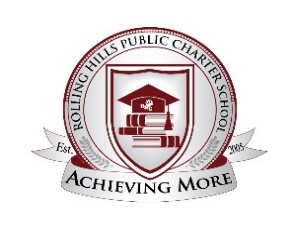 Fourth Quarter  May 15-19, 2017							Our class website is, http://hfreed.weebly.com/ My email is hfreed@rhpcs.org  my cell number is 208-602-7991Monday May 15:Math: Concept Boards/GamesHistory: Reconstruction in the North and South pg. 452-462Writing: Pay it Forward ProjectLiterature: A Lion to Guard UsTuesday May 16:Last Day of Chess ClubFund a Need Free Dress Day $5.00Science: Complete waves, light and sound workbook pagesMath: Concept Boards/GamesWriting: Pay it Forward ProjectLiterature: A Lion to Guard UsWednesday May 17:Last Day of Homework ClubFund a Need Free Dress Day $5.00Science: Electricity and magnetism pg. 486-493Math: Concept Boards/GamesHistory: Workers of the Nation pg. 464-468 and Chapter Review pg. 472-473Writing: Pay it Forward ProjectLiterature: A Lion to Guard UsThursday May 18:Science: Electricity and magnetism pg. 486-493Math: Concept Boards/GamesWriting: Pay it Forward ProjectLiterature: A Lion to Guard UsFriday May 19:Year Books Distributed RHPCS Yearbooks Distributed. Didn’t pre-order? While supplies last, yearbooks will be available for purchase at the school office for $25.00, exact cash or checks payable to RHPCS.Citizen of Month Assembly 9:00Monthly Birthday Party 12:15 – 1:30Volunteer Appreciation Assembly 1:30“Happy Campers” RHPCS Year End Music Program & Volunteer Appreciation Assembly at 1:30 p.m. in the gym. Parents and families are encouraged to attend to hear samples of the music our students have been learning throughout the year and as we celebrate our incredible volunteers. Volunteers are invited to join us after the program for a Volunteer Appreciation reception in the Café.Saturday May 20th5 th Grade Service Learning Project Finale – JDRF One Walk at Kleiner Park in Meridian. Meet Mr. Pratt & Mrs. Freed at 9:30. All Rolling Hills’ students and families are invited to walk with the RHPCS team. JDRF One Walk® has a single goal: creating a world without type 1 diabetes (T1D). We hope you'll join us this year as the RHPCS 5th grade class walks and raises money for life-changing research for the millions affected by this devastating disease.Next Week:Mon.-Fri. May 22-26 – Scholastic BOGO Bookfair at RHPCS. A great way to stock up for summer reading – all items are Buy 1 – Get 1 free. Volunteers are needed for this event, contact Teri Cooper at library@rhpcs.org to find out more about volunteer opportunities for this fun and exciting event that our students love! Wed. May 24 – Year end report card will be sent home with students. All School Award Assembly at 1 p.m. in RHPCS Gym Fri. May 26 – Field Day and Last Day of School, 12:00 p.m. dismissal, no lunch served. 